 АДМИНИСТРАЦИЯ 
ЛЕНИНСКОГО МУНИЦИПАЛЬНОГО РАЙОНА
ВОЛГОГРАДСКОЙ ОБЛАСТИ______________________________________________________________________________ПОСТАНОВЛЕНИЕОт 10.03.2020   №  102О назначении Шубиной Е.С. на должность директора Муниципального
автономного учреждения по работе с молодежью «Молодежный центр «Спектр»
Ленинского муниципального района Волгоградской областиНа основании трудового договора от 10.03.2020 и личного заявления от 10.03.2020, руководствуясь статьей 68 Трудового кодекса Российской Федерации,ПОСТАНОВЛЯЮ:Назначить с 10.03.2020 Шубину Елену Сергеевну на должность директора Муниципального автономного учреждения по работе с молодежью  «Молодежный центр «Спектр» Ленинского муниципального района Волгоградской  области.Глава Ленинского муниципального района                                             	                А.В. Денисов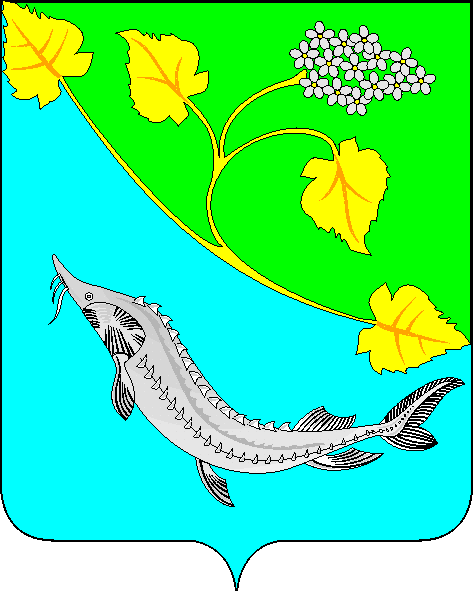 